______________________________________________________________________________________________________AB ,,KELIŲ PRIEŽIŪRA”   PAKARTOTINIUOSE AUKCIONUOSE EVARŽYTYNĖSE.LT  PARDUODAMO NEREIKALINGO ARBA NETINKAMO NAUDOTI ILGALAIKIO MATERIALIOJO TURTO, IR PRADINIŲ PARDAVIMO KAINŲ SUVESTINIS AKTAS2024 m. balandžio 12 d.KaunasAB ,,KELIŲ PRIEŽIŪRA”   PAKARTOTINIUOSE AUKCIONUOSE EVARŽYTYNĖSE.LT  PARDUODAMO NEREIKALINGO ARBA NETINKAMO NAUDOTI ILGALAIKIO MATERIALIOJO TURTO, IR PRADINIŲ PARDAVIMO KAINŲ SUVESTINIS AKTAS2024 m. balandžio 12 d.KaunasAB ,,KELIŲ PRIEŽIŪRA”   PAKARTOTINIUOSE AUKCIONUOSE EVARŽYTYNĖSE.LT  PARDUODAMO NEREIKALINGO ARBA NETINKAMO NAUDOTI ILGALAIKIO MATERIALIOJO TURTO, IR PRADINIŲ PARDAVIMO KAINŲ SUVESTINIS AKTAS2024 m. balandžio 12 d.KaunasAB ,,KELIŲ PRIEŽIŪRA”   PAKARTOTINIUOSE AUKCIONUOSE EVARŽYTYNĖSE.LT  PARDUODAMO NEREIKALINGO ARBA NETINKAMO NAUDOTI ILGALAIKIO MATERIALIOJO TURTO, IR PRADINIŲ PARDAVIMO KAINŲ SUVESTINIS AKTAS2024 m. balandžio 12 d.KaunasAB ,,KELIŲ PRIEŽIŪRA”   PAKARTOTINIUOSE AUKCIONUOSE EVARŽYTYNĖSE.LT  PARDUODAMO NEREIKALINGO ARBA NETINKAMO NAUDOTI ILGALAIKIO MATERIALIOJO TURTO, IR PRADINIŲ PARDAVIMO KAINŲ SUVESTINIS AKTAS2024 m. balandžio 12 d.KaunasAB ,,KELIŲ PRIEŽIŪRA”   PAKARTOTINIUOSE AUKCIONUOSE EVARŽYTYNĖSE.LT  PARDUODAMO NEREIKALINGO ARBA NETINKAMO NAUDOTI ILGALAIKIO MATERIALIOJO TURTO, IR PRADINIŲ PARDAVIMO KAINŲ SUVESTINIS AKTAS2024 m. balandžio 12 d.KaunasAB ,,KELIŲ PRIEŽIŪRA”   PAKARTOTINIUOSE AUKCIONUOSE EVARŽYTYNĖSE.LT  PARDUODAMO NEREIKALINGO ARBA NETINKAMO NAUDOTI ILGALAIKIO MATERIALIOJO TURTO, IR PRADINIŲ PARDAVIMO KAINŲ SUVESTINIS AKTAS2024 m. balandžio 12 d.KaunasAB ,,KELIŲ PRIEŽIŪRA”   PAKARTOTINIUOSE AUKCIONUOSE EVARŽYTYNĖSE.LT  PARDUODAMO NEREIKALINGO ARBA NETINKAMO NAUDOTI ILGALAIKIO MATERIALIOJO TURTO, IR PRADINIŲ PARDAVIMO KAINŲ SUVESTINIS AKTAS2024 m. balandžio 12 d.KaunasAB ,,KELIŲ PRIEŽIŪRA”   PAKARTOTINIUOSE AUKCIONUOSE EVARŽYTYNĖSE.LT  PARDUODAMO NEREIKALINGO ARBA NETINKAMO NAUDOTI ILGALAIKIO MATERIALIOJO TURTO, IR PRADINIŲ PARDAVIMO KAINŲ SUVESTINIS AKTAS2024 m. balandžio 12 d.KaunasAB ,,KELIŲ PRIEŽIŪRA”   PAKARTOTINIUOSE AUKCIONUOSE EVARŽYTYNĖSE.LT  PARDUODAMO NEREIKALINGO ARBA NETINKAMO NAUDOTI ILGALAIKIO MATERIALIOJO TURTO, IR PRADINIŲ PARDAVIMO KAINŲ SUVESTINIS AKTAS2024 m. balandžio 12 d.KaunasAB ,,KELIŲ PRIEŽIŪRA”   PAKARTOTINIUOSE AUKCIONUOSE EVARŽYTYNĖSE.LT  PARDUODAMO NEREIKALINGO ARBA NETINKAMO NAUDOTI ILGALAIKIO MATERIALIOJO TURTO, IR PRADINIŲ PARDAVIMO KAINŲ SUVESTINIS AKTAS2024 m. balandžio 12 d.KaunasAB ,,KELIŲ PRIEŽIŪRA”   PAKARTOTINIUOSE AUKCIONUOSE EVARŽYTYNĖSE.LT  PARDUODAMO NEREIKALINGO ARBA NETINKAMO NAUDOTI ILGALAIKIO MATERIALIOJO TURTO, IR PRADINIŲ PARDAVIMO KAINŲ SUVESTINIS AKTAS2024 m. balandžio 12 d.KaunasEil.               Nr.Ilgalaikio turto pavadinimas, markė, modelisValst.Nr.Inv.Nr.Kiekis,vnt.Įvedimo  į eksplotacijądataTurto pripažinimo netinkamu naudoti priežastysPradinė pardavimo kainaTelefonai informacijaiTelefonai informacijaiAukciono NrPasvalio KT   Biržų m-ja    J. Basanavičiaus g. 54 BiržaiPasvalio KT   Biržų m-ja    J. Basanavičiaus g. 54 BiržaiPasvalio KT   Biržų m-ja    J. Basanavičiaus g. 54 BiržaiPasvalio KT   Biržų m-ja    J. Basanavičiaus g. 54 BiržaiPasvalio KT   Biržų m-ja    J. Basanavičiaus g. 54 BiržaiPasvalio KT   Biržų m-ja    J. Basanavičiaus g. 54 BiržaiPasvalio KT   Biržų m-ja    J. Basanavičiaus g. 54 BiržaiPasvalio KT   Biržų m-ja    J. Basanavičiaus g. 54 BiržaiPasvalio KT   Biržų m-ja    J. Basanavičiaus g. 54 BiržaiPasvalio KT   Biržų m-ja    J. Basanavičiaus g. 54 BiržaiPasvalio KT   Biržų m-ja    J. Basanavičiaus g. 54 BiržaiPasvalio KT   Biržų m-ja    J. Basanavičiaus g. 54 Biržai1.A/m "PEUGEOT EKSPERT"FG  CDC918CDC9180401-0000612006Smarkiai paveiktas korozijos, nebepraėjo tech. apžiūros. Variklis degina alyvą, buksuoja sankaba.200868773527868773527263663 263663 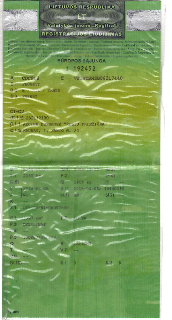 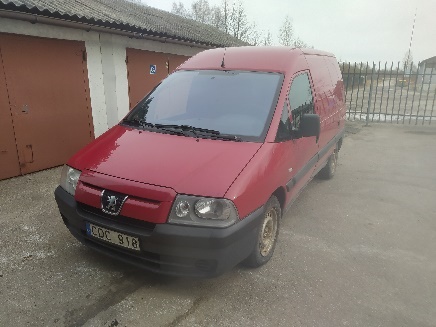 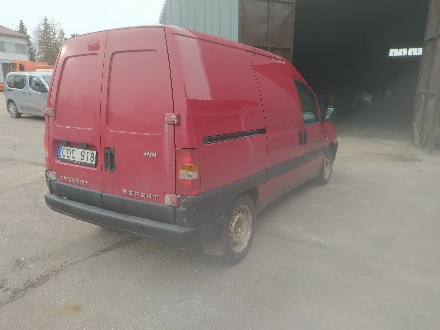 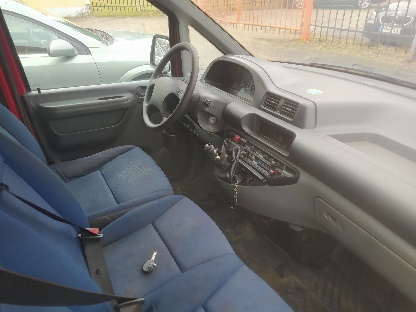 2. Automobilis Opel Vectra HPC 359HPC 3590401-0000412003Susidėvėjus pakaba, stabdžiai, padangos, variklis degina alyvą, buksuoja sankaba. Nepraėjo tech. apžiūros.230868773527868773527263664263664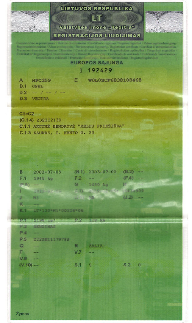 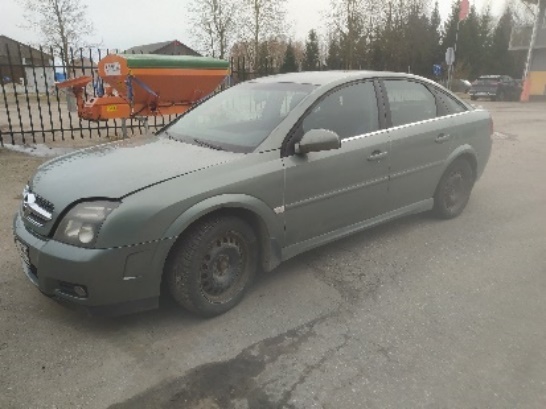 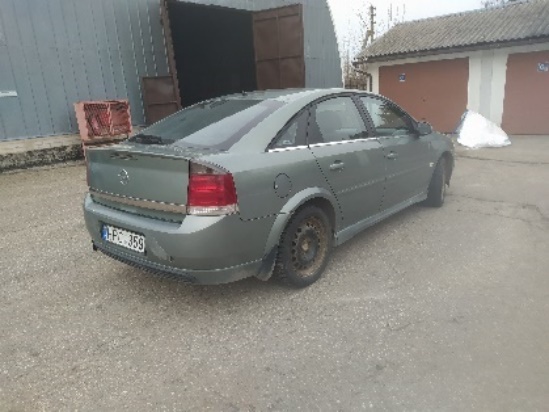 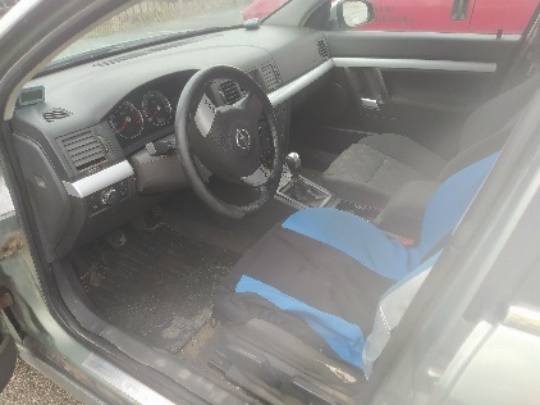 Klaipėdos  KT   Pagrybio m-ja,   Klaipėdos  KT   Pagrybio m-ja,   Klaipėdos  KT   Pagrybio m-ja,   Klaipėdos  KT   Pagrybio m-ja,   Klaipėdos  KT   Pagrybio m-ja,   Klaipėdos  KT   Pagrybio m-ja,   Klaipėdos  KT   Pagrybio m-ja,   Klaipėdos  KT   Pagrybio m-ja,   Klaipėdos  KT   Pagrybio m-ja,   Klaipėdos  KT   Pagrybio m-ja,   Klaipėdos  KT   Pagrybio m-ja,   Klaipėdos  KT   Pagrybio m-ja,   .Autobusas M2  MBRVT1390404-0004512001TA nebegaliojanti, važiuoklė pažeista korozijos, Variklis ir pavarų dėžė sunkiasi tepalai, galimai nepilna komplektacija. Salono pakilimas galimai supuvęs.1100868652676868652676263665263665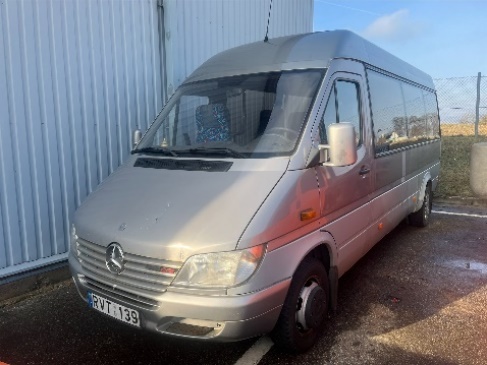 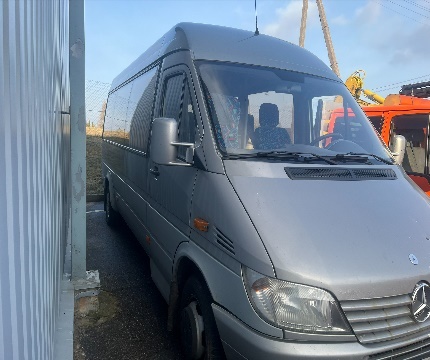 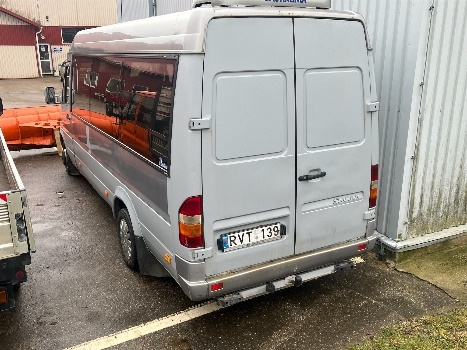 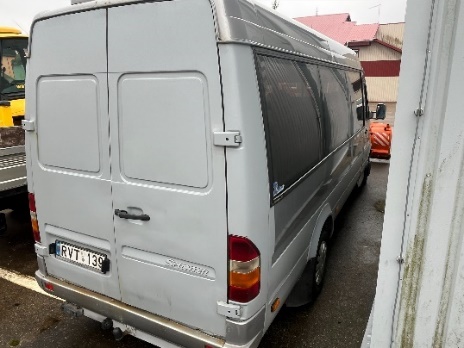 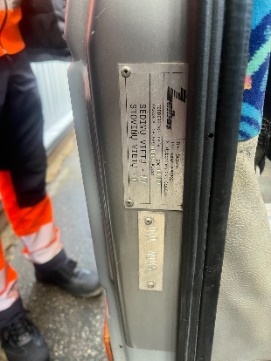 Kretingos KT   Plungės m-ja,   Stoties g. 11A, PlungėKretingos KT   Plungės m-ja,   Stoties g. 11A, PlungėKretingos KT   Plungės m-ja,   Stoties g. 11A, PlungėKretingos KT   Plungės m-ja,   Stoties g. 11A, PlungėKretingos KT   Plungės m-ja,   Stoties g. 11A, PlungėKretingos KT   Plungės m-ja,   Stoties g. 11A, PlungėKretingos KT   Plungės m-ja,   Stoties g. 11A, PlungėKretingos KT   Plungės m-ja,   Stoties g. 11A, PlungėKretingos KT   Plungės m-ja,   Stoties g. 11A, PlungėKretingos KT   Plungės m-ja,   Stoties g. 11A, PlungėKretingos KT   Plungės m-ja,   Stoties g. 11A, PlungėKretingos KT   Plungės m-ja,   Stoties g. 11A, PlungėTraktorius MTZ 80 D573K0302-0016311993Susidėvėję agregatai, sugędęs variklis, paveiktas korozijos. Galimai nepilnos komplektacijos1500869472667869472667263666263666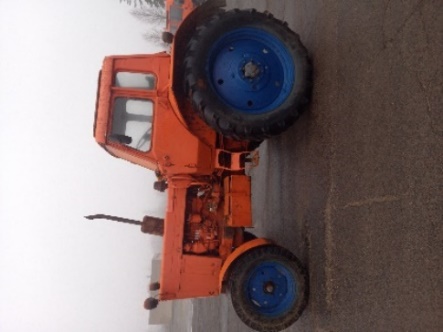 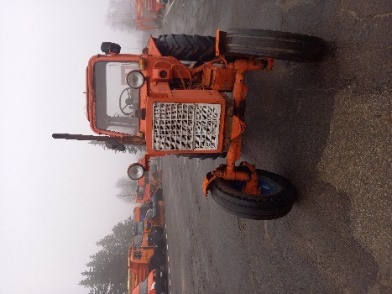 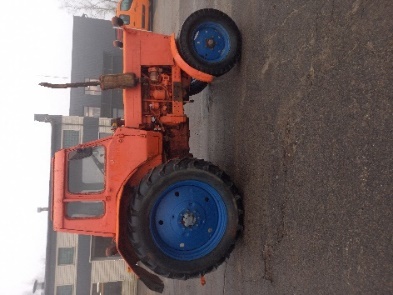 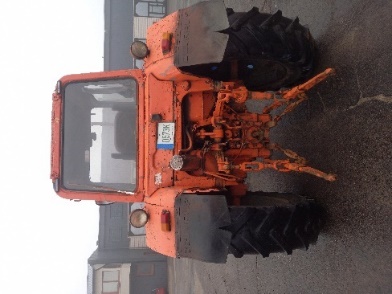 Kretingos KT   Skuodo m-ja,   Mosėdžio g 23, SkuodasKretingos KT   Skuodo m-ja,   Mosėdžio g 23, SkuodasKretingos KT   Skuodo m-ja,   Mosėdžio g 23, SkuodasKretingos KT   Skuodo m-ja,   Mosėdžio g 23, SkuodasKretingos KT   Skuodo m-ja,   Mosėdžio g 23, SkuodasKretingos KT   Skuodo m-ja,   Mosėdžio g 23, SkuodasKretingos KT   Skuodo m-ja,   Mosėdžio g 23, SkuodasKretingos KT   Skuodo m-ja,   Mosėdžio g 23, SkuodasKretingos KT   Skuodo m-ja,   Mosėdžio g 23, SkuodasKretingos KT   Skuodo m-ja,   Mosėdžio g 23, SkuodasKretingos KT   Skuodo m-ja,   Mosėdžio g 23, SkuodasKretingos KT   Skuodo m-ja,   Mosėdžio g 23, Skuodasa/m Citroen Berlingo LPC406LPC4060402-0013412020Po autoįvykio, daužta. Draudimo išmoka gauta5000861857235861857235263667263667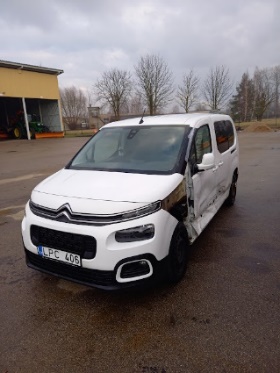 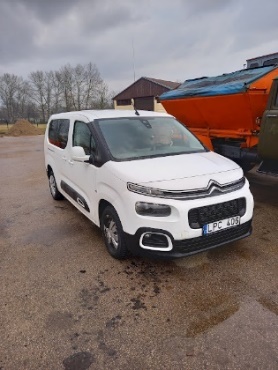 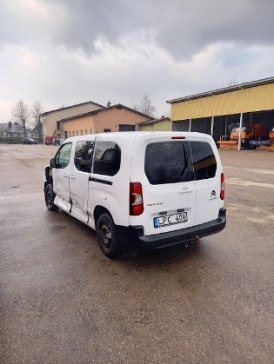 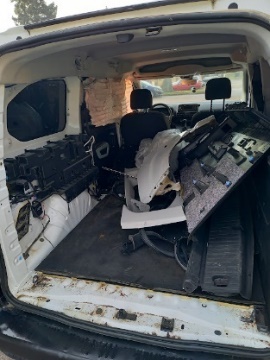 Automašina ZIL -130 ZTE943ZTE9430403-0030511981Susidėvėjęs, paveiktas korozijos. Ilgai stovėjęs nenaudojamas. neatitinka ES reikalavimų1500861857235861857235263668263668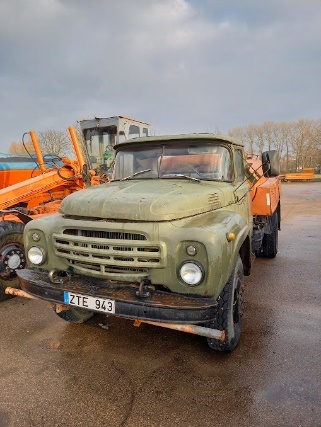 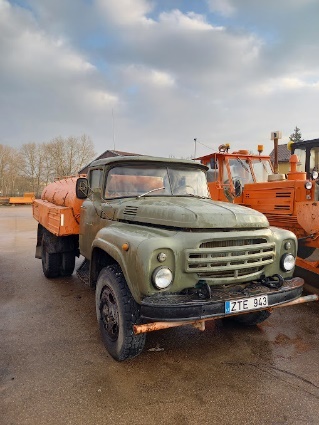 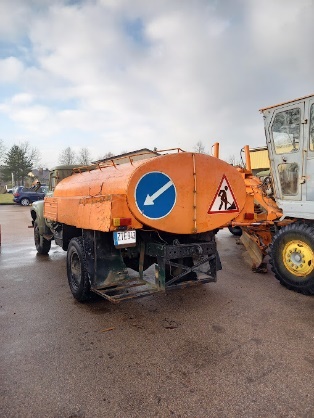 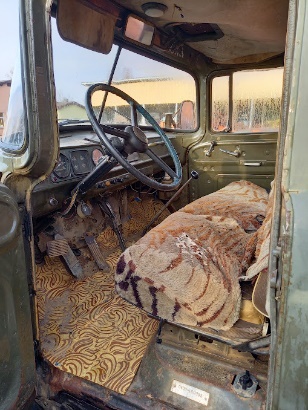 Telšių KT   Akmenės m-ja,    Viekšnių g. 14, AkmenėTelšių KT   Akmenės m-ja,    Viekšnių g. 14, AkmenėTelšių KT   Akmenės m-ja,    Viekšnių g. 14, AkmenėTelšių KT   Akmenės m-ja,    Viekšnių g. 14, AkmenėTelšių KT   Akmenės m-ja,    Viekšnių g. 14, AkmenėTelšių KT   Akmenės m-ja,    Viekšnių g. 14, AkmenėTelšių KT   Akmenės m-ja,    Viekšnių g. 14, AkmenėTelšių KT   Akmenės m-ja,    Viekšnių g. 14, AkmenėTelšių KT   Akmenės m-ja,    Viekšnių g. 14, AkmenėTelšių KT   Akmenės m-ja,    Viekšnių g. 14, AkmenėTelšių KT   Akmenės m-ja,    Viekšnių g. 14, AkmenėTelšių KT   Akmenės m-ja,    Viekšnių g. 14, Akmenė1.Autogreideris DZ-180A 94-50LFD687P0301-0000612000Nėra stabdžių, hidrauliniai pratekėjimai, įvorių išdilimas, paveiktas korozijos.5900868676814868676814263669263669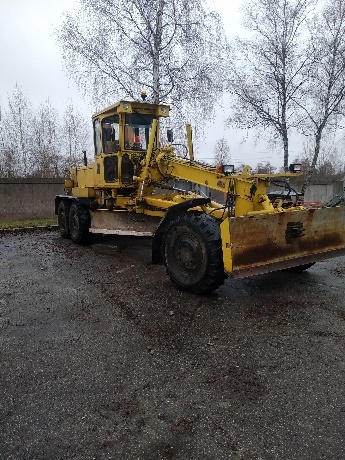 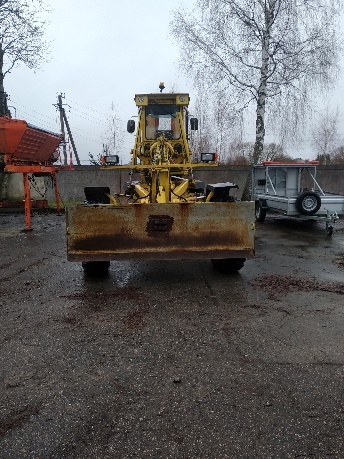 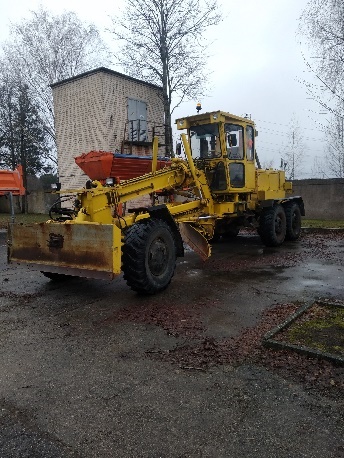 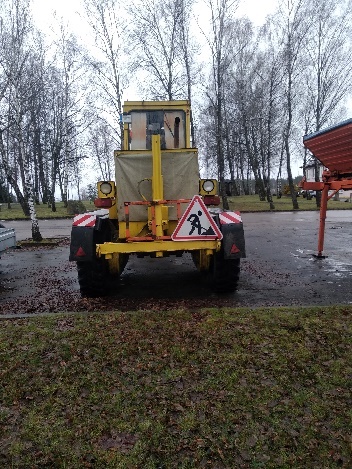 Telšių KT   Telšių m-ja Plungės g. 88, Džiuginėnų k., Gadūnavo sen., Telšių r.Telšių KT   Telšių m-ja Plungės g. 88, Džiuginėnų k., Gadūnavo sen., Telšių r.Telšių KT   Telšių m-ja Plungės g. 88, Džiuginėnų k., Gadūnavo sen., Telšių r.Telšių KT   Telšių m-ja Plungės g. 88, Džiuginėnų k., Gadūnavo sen., Telšių r.Telšių KT   Telšių m-ja Plungės g. 88, Džiuginėnų k., Gadūnavo sen., Telšių r.Telšių KT   Telšių m-ja Plungės g. 88, Džiuginėnų k., Gadūnavo sen., Telšių r.Telšių KT   Telšių m-ja Plungės g. 88, Džiuginėnų k., Gadūnavo sen., Telšių r.Telšių KT   Telšių m-ja Plungės g. 88, Džiuginėnų k., Gadūnavo sen., Telšių r.Telšių KT   Telšių m-ja Plungės g. 88, Džiuginėnų k., Gadūnavo sen., Telšių r.Telšių KT   Telšių m-ja Plungės g. 88, Džiuginėnų k., Gadūnavo sen., Telšių r.Telšių KT   Telšių m-ja Plungės g. 88, Džiuginėnų k., Gadūnavo sen., Telšių r.Telšių KT   Telšių m-ja Plungės g. 88, Džiuginėnų k., Gadūnavo sen., Telšių r.2.Vibrovolas Hamm 3011DB468E0301-0084611995Vedamojo volo hidro siurblio defektas. Variklis neišvysto galios. Korozija, galimai nepilnos komplektacijos3000   862405712   862405712263670263670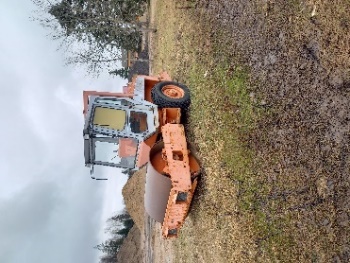 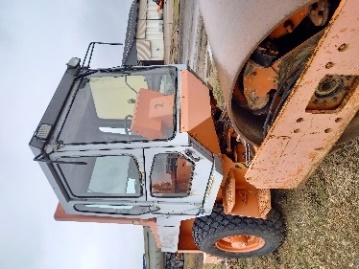 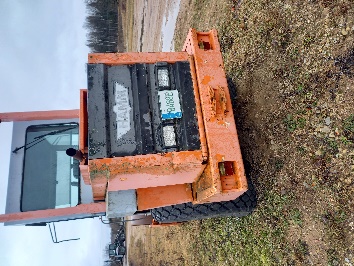 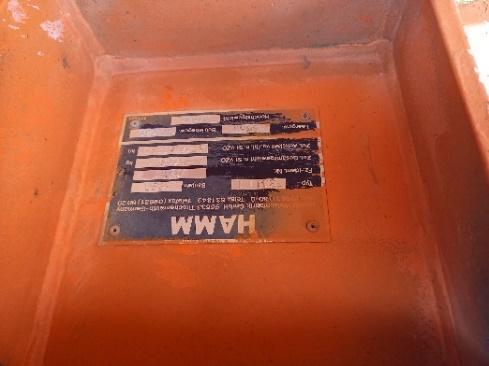 3.Auto priekaba-tralas "Bazaltas-3"TF8690403-0025612002Linkusi ašis, stabdžių sistemos defektas, korozija650   862405712   862405712263671263671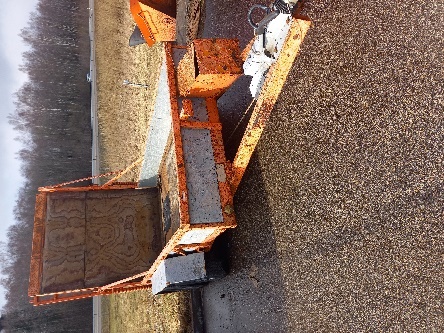 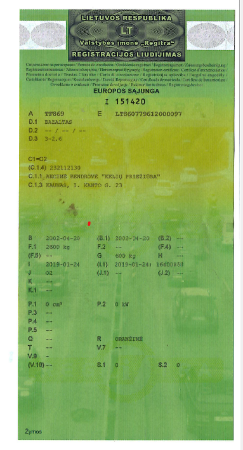 Molėtų KT Molėtų m-ja, Vilniaus g. 97, Molėtai  Molėtų KT Molėtų m-ja, Vilniaus g. 97, Molėtai  Molėtų KT Molėtų m-ja, Vilniaus g. 97, Molėtai  Molėtų KT Molėtų m-ja, Vilniaus g. 97, Molėtai  Molėtų KT Molėtų m-ja, Vilniaus g. 97, Molėtai  Molėtų KT Molėtų m-ja, Vilniaus g. 97, Molėtai  Molėtų KT Molėtų m-ja, Vilniaus g. 97, Molėtai  Molėtų KT Molėtų m-ja, Vilniaus g. 97, Molėtai  Molėtų KT Molėtų m-ja, Vilniaus g. 97, Molėtai  Molėtų KT Molėtų m-ja, Vilniaus g. 97, Molėtai  Molėtų KT Molėtų m-ja, Vilniaus g. 97, Molėtai  Molėtų KT Molėtų m-ja, Vilniaus g. 97, Molėtai  Priekaba ,,Bazaltas-1"UF 9800404-0036611997Pažeista korozijos. Galimai nepilnos komplektacijos.500868 237 171868 237 171263672263672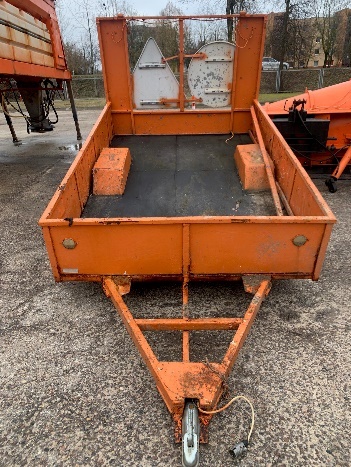 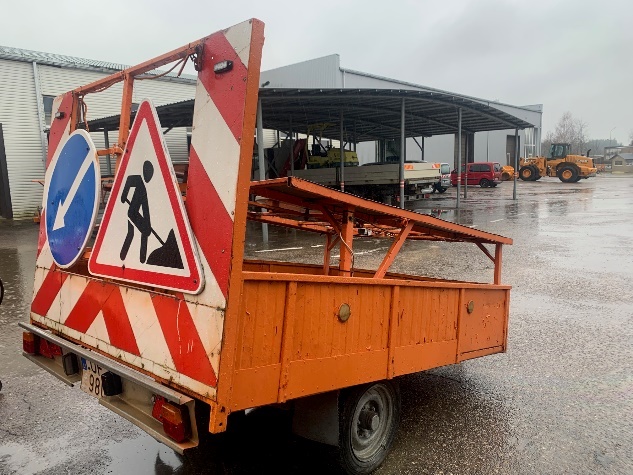 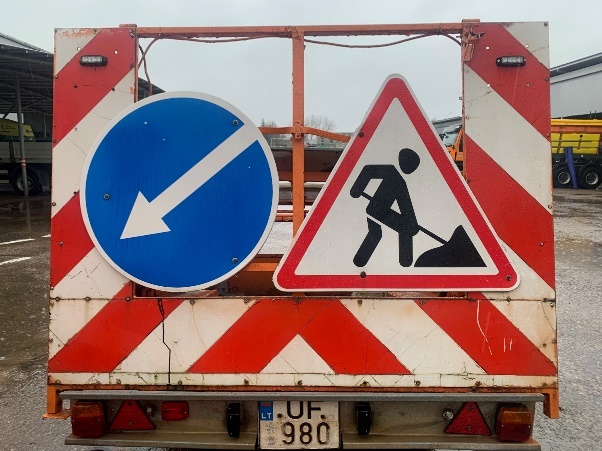 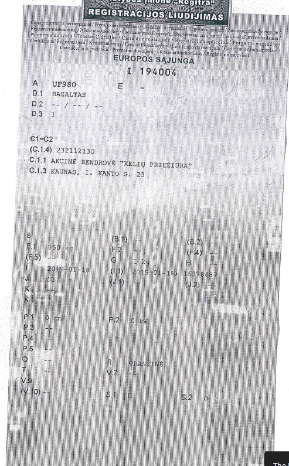 Vilniaus KT Šalčininkų m-ja,  Pramonės g. 6B, ŠalčininkaiVilniaus KT Šalčininkų m-ja,  Pramonės g. 6B, ŠalčininkaiVilniaus KT Šalčininkų m-ja,  Pramonės g. 6B, ŠalčininkaiVilniaus KT Šalčininkų m-ja,  Pramonės g. 6B, ŠalčininkaiVilniaus KT Šalčininkų m-ja,  Pramonės g. 6B, ŠalčininkaiVilniaus KT Šalčininkų m-ja,  Pramonės g. 6B, ŠalčininkaiVilniaus KT Šalčininkų m-ja,  Pramonės g. 6B, ŠalčininkaiVilniaus KT Šalčininkų m-ja,  Pramonės g. 6B, ŠalčininkaiVilniaus KT Šalčininkų m-ja,  Pramonės g. 6B, ŠalčininkaiVilniaus KT Šalčininkų m-ja,  Pramonės g. 6B, ŠalčininkaiVilniaus KT Šalčininkų m-ja,  Pramonės g. 6B, ŠalčininkaiVilniaus KT Šalčininkų m-ja,  Pramonės g. 6B, Šalčininkai1.A/m CITROEN C5 GSO757GSO7570402-0009012002Korozijos paveikta stabdžių sistema, hidroaktyvi pakaba bei kėbulas. Galimai nepilnos komplektacijos360868 608 762868 608 762263673263673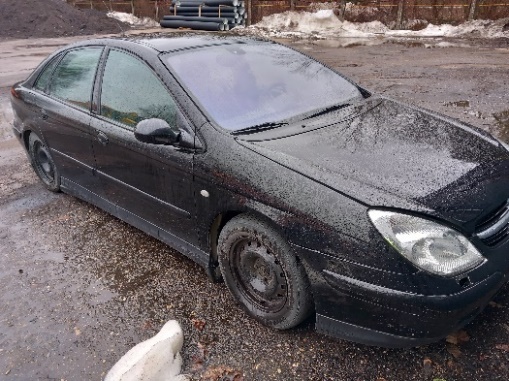 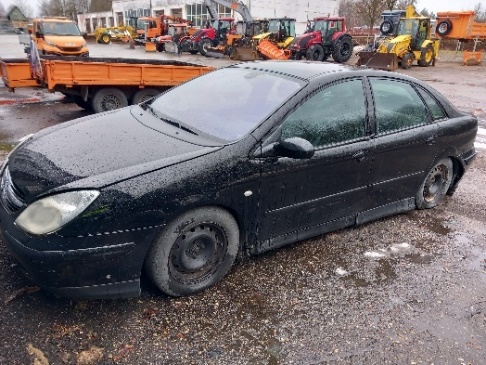 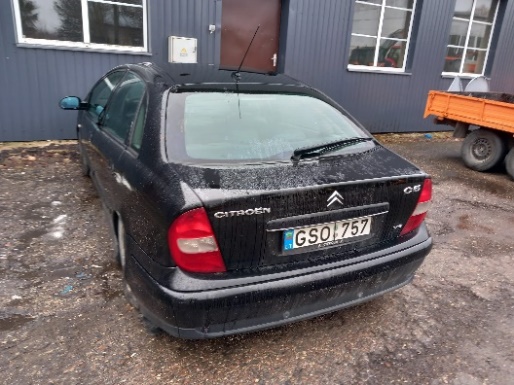 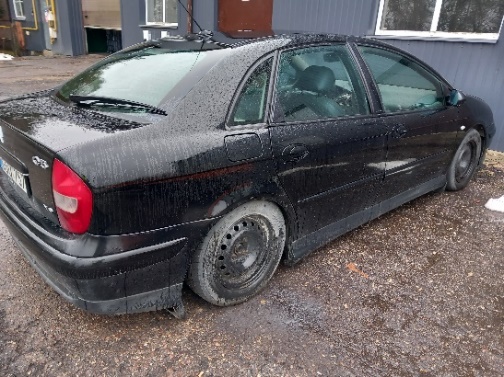 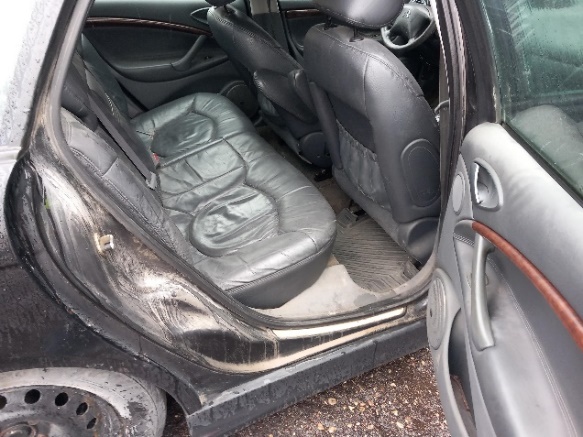 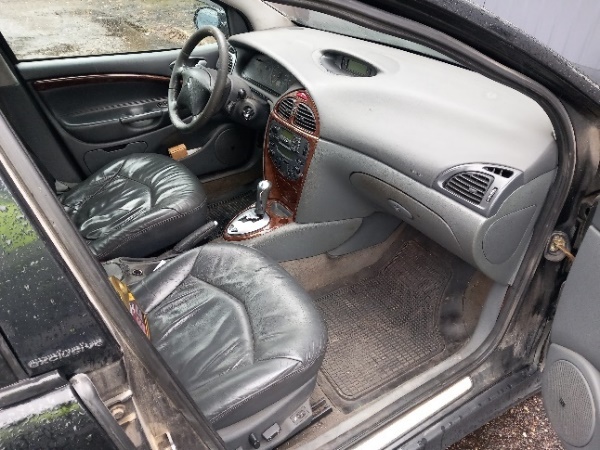 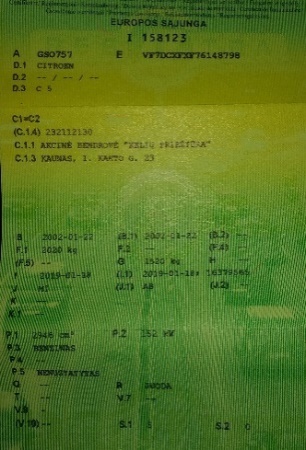 2.Šiukšlių konteineris MP 16 SW0315-0122112013Šiukšlių presavimo įrenginys tech. TvarkingasNenaudojamas. Galimai nepilnos komplektacijos.2100868 608 762868 608 762263674263674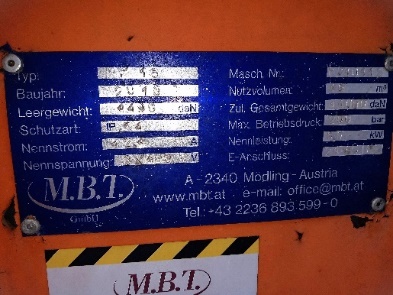 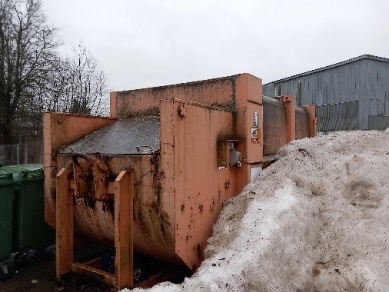 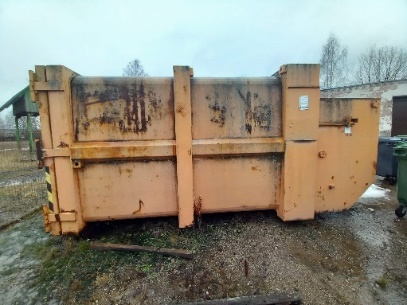 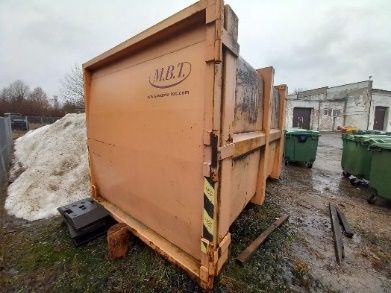 Jonavos KT Jonavos m-ja  Ukmergės g. 16, JonavaJonavos KT Jonavos m-ja  Ukmergės g. 16, JonavaJonavos KT Jonavos m-ja  Ukmergės g. 16, JonavaJonavos KT Jonavos m-ja  Ukmergės g. 16, JonavaJonavos KT Jonavos m-ja  Ukmergės g. 16, JonavaJonavos KT Jonavos m-ja  Ukmergės g. 16, JonavaJonavos KT Jonavos m-ja  Ukmergės g. 16, JonavaJonavos KT Jonavos m-ja  Ukmergės g. 16, JonavaJonavos KT Jonavos m-ja  Ukmergės g. 16, JonavaJonavos KT Jonavos m-ja  Ukmergės g. 16, JonavaJonavos KT Jonavos m-ja  Ukmergės g. 16, JonavaJonavos KT Jonavos m-ja  Ukmergės g. 16, JonavaA/m Škoda Superb  Vals.Nr.HOD652HOD6520402-0001112015Nenaudojamas. Galimai nepilnos komplektacijos4500868 605 488868 605 488263675263675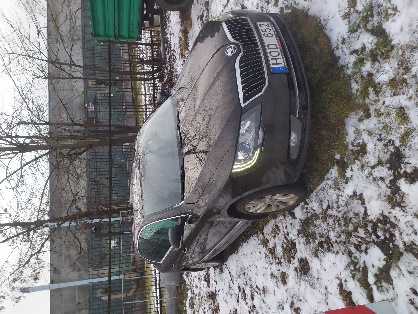 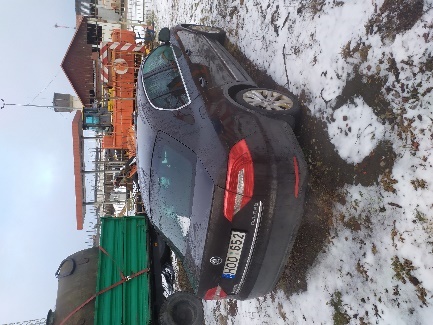 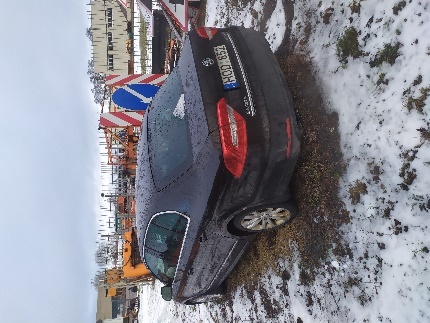 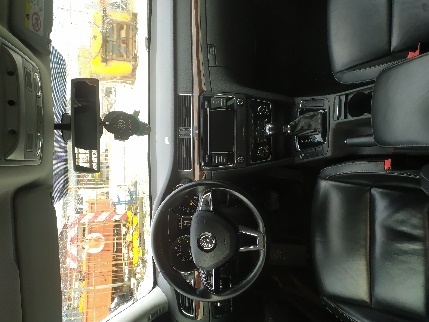 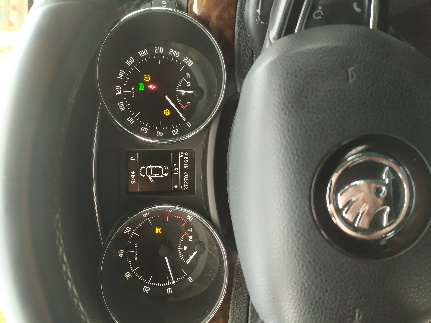 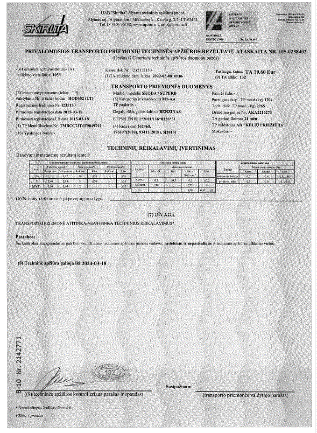 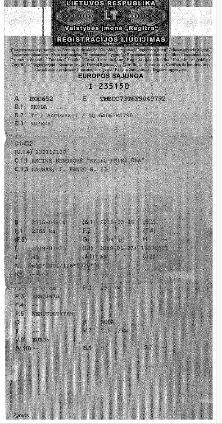 Jonavos KT Kaišiadorių m-ja,  Mikalautiškių karjerasJonavos KT Kaišiadorių m-ja,  Mikalautiškių karjerasJonavos KT Kaišiadorių m-ja,  Mikalautiškių karjerasJonavos KT Kaišiadorių m-ja,  Mikalautiškių karjerasJonavos KT Kaišiadorių m-ja,  Mikalautiškių karjerasJonavos KT Kaišiadorių m-ja,  Mikalautiškių karjerasJonavos KT Kaišiadorių m-ja,  Mikalautiškių karjerasJonavos KT Kaišiadorių m-ja,  Mikalautiškių karjerasJonavos KT Kaišiadorių m-ja,  Mikalautiškių karjerasJonavos KT Kaišiadorių m-ja,  Mikalautiškių karjerasJonavos KT Kaišiadorių m-ja,  Mikalautiškių karjerasJonavos KT Kaišiadorių m-ja,  Mikalautiškių karjeras1.Traktorius T-10035-56LC0301-0029111989Paleidimo variklio trūkes korpusas, Sankaba sugedusi, važiuoklė susidėvėjusi. Korozija, nepilna komplektacija35008-686-575878-686-57587263676263676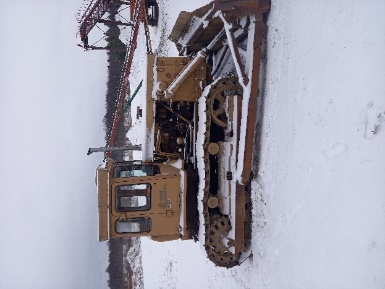 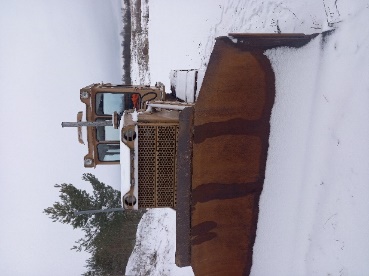 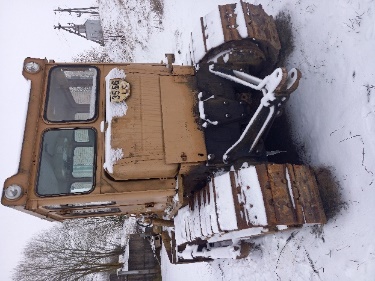 Vilkaviškio KT  Šakių m-ja.   Birutės 50,ŠakiaiVilkaviškio KT  Šakių m-ja.   Birutės 50,ŠakiaiVilkaviškio KT  Šakių m-ja.   Birutės 50,ŠakiaiVilkaviškio KT  Šakių m-ja.   Birutės 50,ŠakiaiVilkaviškio KT  Šakių m-ja.   Birutės 50,ŠakiaiVilkaviškio KT  Šakių m-ja.   Birutės 50,ŠakiaiVilkaviškio KT  Šakių m-ja.   Birutės 50,ŠakiaiVilkaviškio KT  Šakių m-ja.   Birutės 50,ŠakiaiVilkaviškio KT  Šakių m-ja.   Birutės 50,ŠakiaiVilkaviškio KT  Šakių m-ja.   Birutės 50,ŠakiaiVilkaviškio KT  Šakių m-ja.   Birutės 50,ŠakiaiVilkaviškio KT  Šakių m-ja.   Birutės 50,Šakiai1.Iveco Euro Trakker AHN 446AHN4460403-0044412004Korozija, sugedusi stabdžių sistema. Prateka aušinimo skystis, nėra genetatoriaus, Kėbulas stipriai paveiktas korozijos. 3000868 930 342868 930 342263677263677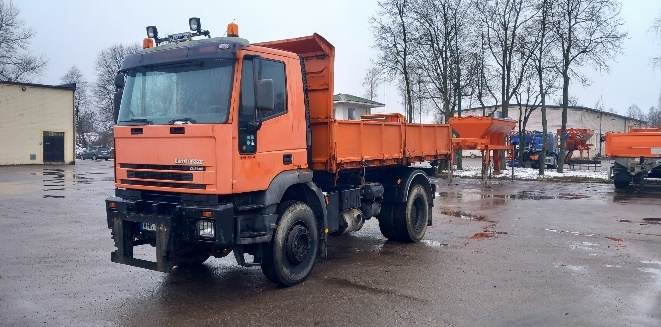 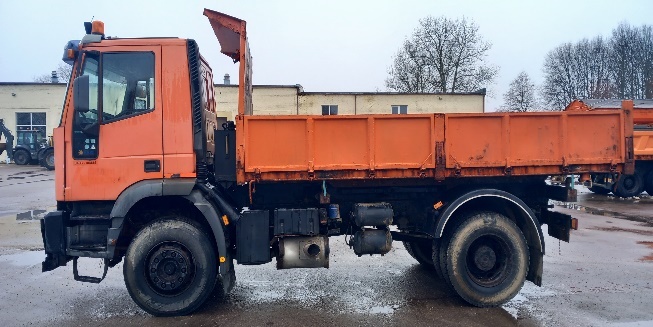 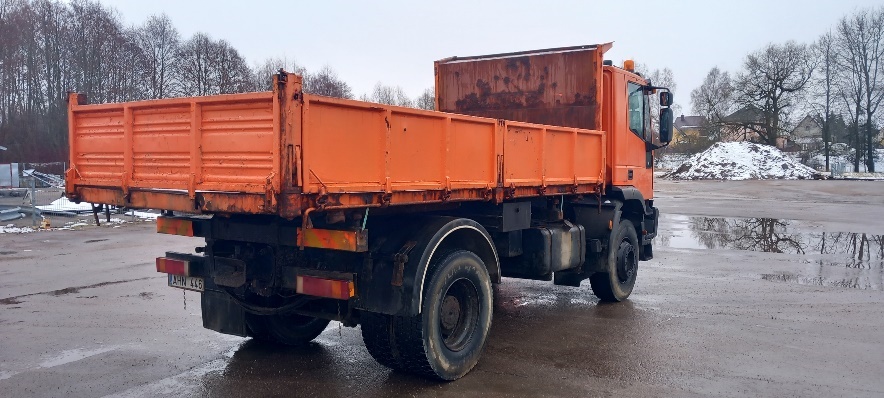 Trakų KT Vievio m-ja.  Statybininkų g. 16, VievisTrakų KT Vievio m-ja.  Statybininkų g. 16, VievisTrakų KT Vievio m-ja.  Statybininkų g. 16, VievisTrakų KT Vievio m-ja.  Statybininkų g. 16, VievisTrakų KT Vievio m-ja.  Statybininkų g. 16, VievisTrakų KT Vievio m-ja.  Statybininkų g. 16, VievisTrakų KT Vievio m-ja.  Statybininkų g. 16, VievisTrakų KT Vievio m-ja.  Statybininkų g. 16, VievisTrakų KT Vievio m-ja.  Statybininkų g. 16, VievisTrakų KT Vievio m-ja.  Statybininkų g. 16, VievisTrakų KT Vievio m-ja.  Statybininkų g. 16, VievisTrakų KT Vievio m-ja.  Statybininkų g. 16, VievisTraktorinė priekaba 2PTC 4,5D668P0404-0009612003Ilgą laiką neeksploatuota. Stabdžių sistemos gedimas. Paveikta korozijos. Galimai nepilna komplektacija. 1500869 549 198869 549 198263678263678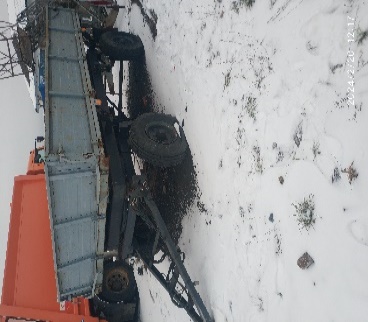 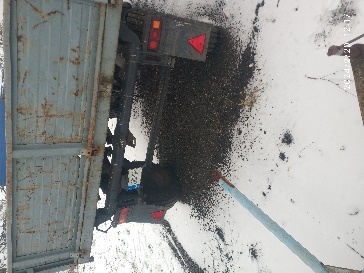 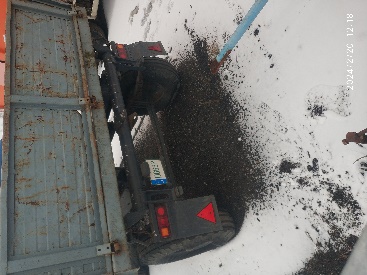 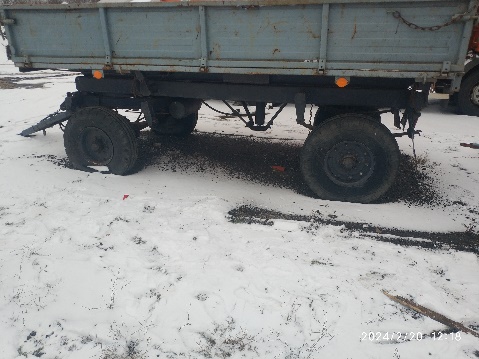 